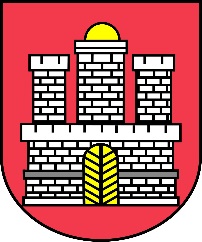 MĚSTO RASPENAVAFučíkova 421, 463 61 Raspenava, IČ 00263141, tel. 482360431Oznámenío zveřejnění závěrečného účtu za rok 2021 včetně zprávy o výsledku
přezkoumání hospodařeníMěsto Raspenava oznamujev souladu s ustanovením § 17. odst. 6, zákona č. 250/2000 Sb., o rozpočtových pravidlech v platném znění, zveřejnění svého závěrečného účtu za rok 2021 včetně zprávy o výsledku přezkoumání hospodaření na svých internetových stránkách na adrese https://raspenava.cz/urední-deska/oznameni a na úřední desce, do jeho listinné podoby je možno nahlédnout v kanceláři vedoucí ekonomického oddělení Městského úřadu v Raspenavě.Závěrečný účet za rok 2021 byl schválen na 3. veřejném zasedání zastupitelstva dne 22. 6. 2022 usnesením č. 5/03/22.Pavel Lžičař v. r.starosta 